                                                                      Katowice, dnia 08 luty 2022 r. Dostawa kawy ziarnistej 1 kg dla Zakładu Utylizacji Odpadów Sp. z o.o. w Katowicach przy ul. Hutniczej 8.Przedmiotem dostawy jest dostawa kawy ziarnistej 1 kg  jak niżej:MK CAFE kawa ziarnista PREMIUM 1000 G 100% Arabica – 4 szt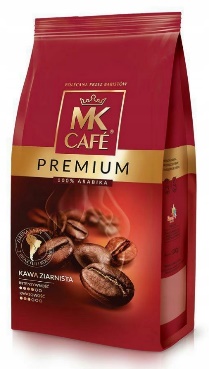 Kawa ziarnista LAVAZZA TIERRA BRAZIL 1000g 100% Arabica 6 szt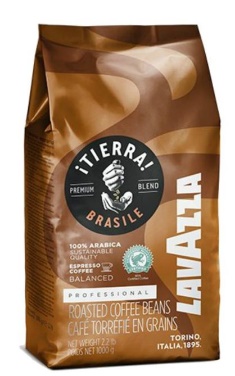 Adres dostawy: Zakład Utylizacji Odpadów Sp. z o.o. ul. Hutnicza 8 40-241 KatowiceOczekiwany termin realizacji: do 3 dni roboczych od złożenia zamówienia.Dostawa: poniedziałek – piątek godz. 7.00 -14.00Płatność: minimum 14 dni od daty dostawy.Termin przydatności do spożycia: min. 12 miesięcy od daty dostawy.